Сумська міська радаВиконавчий комітетРІШЕННЯвід                    №Про розгляд скарги ФОП Кожевнікової Ю.М. від 08.06.2021 на постанову адміністративної комісії при виконавчому комітеті Сумської міської ради від 31.05.2021 № 477 	Розглянувши скаргу фізичної особи підприємця Кожевнікової .Юлії Миколаївни від 08.06.2021 про скасування постанови адміністративної комісії при виконавчому комітеті Сумської міської ради від 31.05.2021 № 477, відповідно до статей 288, 289, 293 Кодексу України про адміністративні правопорушення, керуючись статтею 40 Закону України «Про місцеве самоврядування в Україні», виконавчий комітет Сумської міської радиВИРІШИВ:Редакція 1.1. Скаргу фізичної особи підприємця Кожевнікової .Юлії Миколаївни  від 08.06.2021 на постанову адміністративної комісії при виконавчому комітеті Сумської міської ради від 31.05.2021 № 477 залишити без задоволення.2. Постанову адміністративної комісії при виконавчому комітеті Сумської міської ради від 31.05.2021 № 477 залишити без змін.3. Про прийняте рішення повідомити фізичну особу підприємця Кожевнікову Юлію Миколаївну.Редакція 2.1. Скаргу фізичної особи підприємця Кожевнікової .Юлії Миколаївни  від 08.06.2021 на постанову адміністративної комісії при виконавчому комітеті Сумської міської ради від 31.05.2021 № 477 задовольнити.2. Постанову адміністративної комісії при виконавчому комітеті Сумської міської ради від 31.05.2021 № 477, скасувати і закрити справу. 3. Про прийняте рішення повідомити фізичну особу підприємця Кожевнікову Юлію Миколаївну.3. Про прийняте рішення повідомити громадянку Одінцову Людмилу Олексіївну.Редакція 3.1. Скаргу фізичної особи підприємця Кожевнікової .Юлії Миколаївни  від 08.06.2021 на постанову адміністративної комісії при виконавчому комітеті Сумської міської ради від 31.05.2021 № 477 задовольнити.2. Постанову адміністративної комісії при виконавчому комітеті Сумської міської ради від 31.05.2021 № 477 скасувати і надіслати справу на новий розгляд адміністративній комісії при виконавчому комітеті Сумської міської ради.3. Про прийняте рішення повідомити фізичну особу підприємця Кожевнікову Юлію Миколаївну.Міський голова							О.М. Лисенко Качанова 700-666          Розіслати: Качановій О.М., Чайченку О.В., Бондаренку М.Є.ЛИСТ ПОГОДЖЕННЯДо проекту рішення виконавчого комітету Сумської міської ради«Про розгляд скарги фізичної особи підприємця Кожевнікової Юлії Миколаївни на постанову адміністративної комісії при виконавчому комітеті Сумської міської ради від 31.05.2021 № 477»Проект рішення підготовлений з урахуванням вимог Закону України «Про доступ до публічної інформації» та Закону України «Про захист персональних даних»                 О.М. Качанова									______________________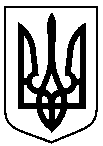 Проект   оприлюднено                 «      » _________2021 р.Завідувач сектору з питань забезпечення роботи адміністративної комісіїО.М. КачановаНачальник правового управлінняО.В. ЧайченкоНачальник відділу протокольної роботи та контролюЛ.В. МошаКеруючий справами виконавчого комітетуЮ.А. Павлик 